Primary 6b HomeworkWeek Beginning Monday 20th January 2020wsssssPlease return all homework activities and your homework diary, signed by a parent, by Friday 24th January 2020.SubjectTaskNumeracy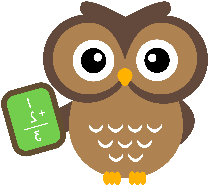 Mental MathsKatherine G Johnson – C7.1Sir Isaac Newton – C5.1Alan Turing – First/ Second level booklet C2.4Please answer the questions mentally with an adult. You do not need to write the answers in your jotter. Please also ask an adult to sign at the bottom.Literacy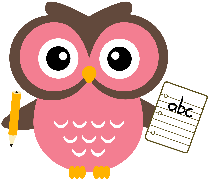 SpellingChoose different active spelling strategies to practice the spelling words written in your LITERACY JOTTER. You can carry out as many strategies as you like in your Literacy Homework Jotter but make sure to date the Active Spelling Menu at the front.Spelling Cityhttps://www.spellingcity.com/users/Primary6KirkhillClick on the link above to access this week’s chilli challenge spelling words. You are welcome to try all 3 levels but make sure you focus on the level of challenge you have selected this week. Click on the GAMES tab to access.Context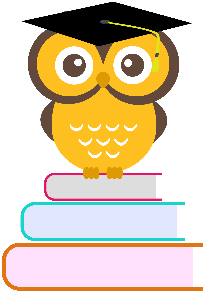 Topic Create a poster, leaflet, book, PowerPoint or something of your choice to show what you have learned about in your Victorians topic. Remember to make it bright and colourful with lots of pictures to draw people in. If you have made something electronically please upload it onto Teams. If you have made something else please feel free to bring it into school.